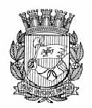 Publicado no D.O.C. São Paulo, 35, Ano 64 Quinta-feira.21 de Fevereiro de 2019SERVIDORES. Pág, 25SECRETARIA MUNICIPAL DE DESENVOLVIMENTO ECONÔMICOGABINETE DA SECRETÁRIAINDENIZAÇÃO DE FÉRIAS EM PECÚNIA EDEMAIS DIREITOS:DEFIROo pagamento de férias do servidor abaixo, nostermos da O.N. 02/94-SMA, com as alterações do DespachoNormativo n° 002/SMG-G/2006 e da ON. N° 003/SMG-G/2008,acrescido de 1/3:847.267.0/1–RODRIGO DE AZEVEDO MELO, processo nº.6064.2019/0000253-7 relativo a 30 (trinta) dias do exercício de2019, acrescido de 1/3.EDITAIS. Pág, 37AGÊNCIA SÃO PAULO DE DESENVOLVIMENTOGABINETE DO PRESIDENTEEDITAL DE CONCURSO Nº 006/2019ABERTURA DE CERTAME LICITATÓRIODATA, HORA: 14/03/2019, às 10h30ENDEREÇO ELETRONICO: http://www.adesampa.com.br/editais_adesampa/PROCESSO SEI Nº: 8710.2019/0000040-9A Agência São Paulo de Desenvolvimento - ADE SAMPA (“ADE SAMPA”), serviço social autônomo, dotado de personalidade jurídica de direito privado, de fins não econômicos,de interesse coletivo e de utilidade pública, vinculada, porcooperação, à Secretaria Municipal de Desenvolvimento Econômico, conforme disposto na Lei Municipal nº 15.838, de 04 dejulho de 2013, torna público que na data, horário e local acima,realizará licitação na modalidade CONCURSO.Constitui objeto do presente a contratação de organizaçãode base territorial com atuação socioeconômica para tornar-se“Executora” do Programa TEIA na unidade piloto da BibliotecaMunicipal Érico Veríssimo, localizada na R. Diógenes Dourado,101 - Taipas, nos termos do disposto no Termo de Referência -Anexo I deste CONCURSO.O Edital e seus anexos poderão ser obtidos através dainternet, gratuitamente no seguinte endereço eletrônico: http://www.adesampa.com.br/editais_adesampa